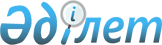 О признании утратившими силу некоторых постановлений акимата Западно-Казахстанской областиПостановление акимата Западно-Казахстанской области от 15 марта 2018 года № 58. Зарегистрировано Департаментом юстиции Западно-Казахстанской области 2 апреля 2018 года № 5107
      Руководствуясь Законами Республики Казахстан от 23 января 2001 года "О местном государственном управлении и самоуправлении в Республике Казахстан", от 15 апреля 2013 года "О государственных услугах" и в соответствии с постановлением Правительства Республики Казахстан от 18 сентября 2013 года № 983 "Об утверждении реестра государственных услуг" (зарегистрированное в Реестре государственной регистрации нормативных правовых актов № 74418) акимат Западно-Казахстанской области ПОСТАНОВЛЯЕТ:
      1. Признать утратившими силу постановления акимата Западно-Казахстанской области от 28 июля 2015 года № 195 "Об утверждении регламента государственной услуги "Принятие Республикой Казахстан прав на имущество негосударственных юридических лиц и физических лиц по договору дарения в порядке, определяемом Правительством Республики Казахстан" (зарегистрированное в Реестре государственной регистрации нормативных правовых актов № 4023, опубликованное 21 сентября 2015 года в информационно-правовой системе "Әділет") и от 13 февраля 2017 года № 43 "О внесении изменений в постановление акимата Западно-Казахстанской области от 28 июля 2015 года № 195 "Об утверждении регламента государственной услуги "Принятие Республикой Казахстан прав на имущество негосударственных юридических лиц и физических лиц по договору дарения в порядке, определяемом Правительством Республики Казахстан" (зарегистрированное в реестре государственной регистрации нормативных правовых актов за № 4706, опубликованное 16 марта 2017 года в Эталонном контрольном банке нормативных правовых актов Республики Казахстан).
      2. Государственному учреждению "Управление финансов Западно-Казахстанской области" (Д.Б.Имашев) обеспечить государственную регистрацию данного постановления в органах юстиции, его официальное опубликование в Эталонном контрольном банке нормативных правовых актов Республики Казахстан и в средствах массовой информации.
      3. Контроль за исполнением настоящего постановления возложить на заместителя акима Западно-Казахстанской области Конысбаеву Б.Т.
      4. Настоящее постановление вводится в действие со дня первого официального опубликования.
					© 2012. РГП на ПХВ «Институт законодательства и правовой информации Республики Казахстан» Министерства юстиции Республики Казахстан
				
      Аким области

А.Кульгинов
